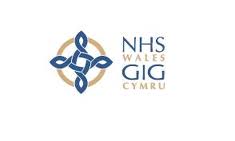 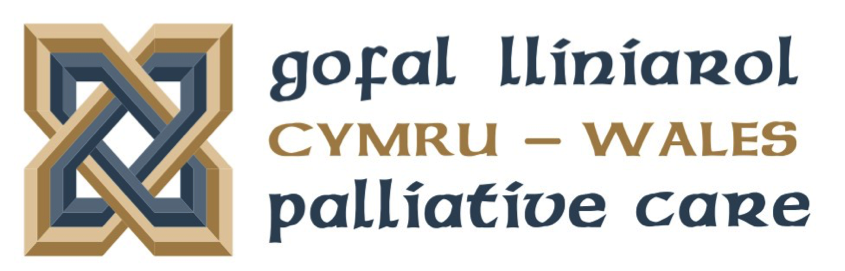 Care Decisions for the Last Days of LifeEducation resource							November 2015Dear Colleague,We have provided an education resource to accompany the Care Decisions tool for Care in the Last days of life. It should not replace your usual session if you have a session that works well in your area; it is  designed for colleagues who may need to deliver education about the Care Decision for the last days of life tool with minimum opportunity to develop their own slides. There are two versions of this resource.A short version suited to swift education sessions of 30 minutesA longer version which could take between 45 and 60 minutes, depending on how much interaction, discussion or additional symptom control , communication skills or advance care planning that  you may want to incorporate into the session. These education resources, however, are primarily designed to accompany implementation of the new Care decisions tool across Wales, they are not designed to be a specific end of life care teaching session.A brief video of 3 min 21sec long  (CDTT teaching video) has been developed which would be an ideal way to start the session. Please note that many NHS  IT systems require you to have clearance to access the video, so we advise checking this out and securing access before the session . Check that the video will play if you are going to use it. The video is available at www.pallcare.info .We would suggest that before you deliver the session you take 10 minutes to:read through the Care Decisions document itself read through the symptom assessment sheetread through the individual case review sheet read through the given lesson planread through the notes for each slide which also provide a rough estimate  of time that each slide should take during presentationDownload a version of the video (3:21 long) that will play on the technology that you will use during the session. We have provided:A lesson planA register of attendance sheet (VERY important for everyone to record training, so please make sure this is completed)An evaluation form Some power point slidesA link to the brief video A copy of the document itself A copy of the symptom assessment sheetA copy of the individual case review sheetA copy of the symptom control guidelines A case scenario that could be discussed as part of the LONG session in addition to the document itself.We would welcome feedback of you decide to use the slides and given lesson plan. Please email your feedback to Dr Fiona Rawlinson RawlinsonF@cardiff.ac.uk,who is collating responses on behalf of the All Wales Palliative Care Education group .Thank you